Vorlage Nr. 2 – Das bin ich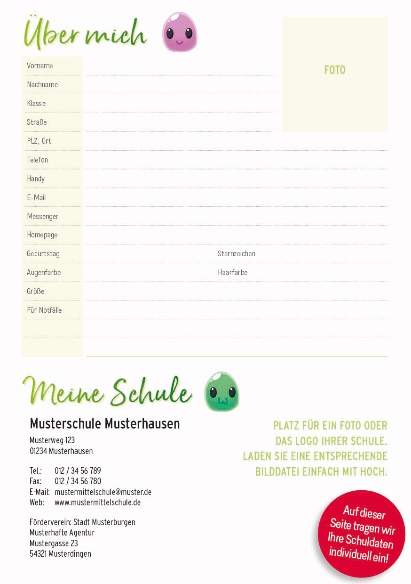 (Design Häfft)Position der Seite in 
Ihrem SchülerPlaner: (von uns empfohlen: 
Seite 1 vom individuellen Teil)Bitte vergessen Sie nicht, diese Datei später 
beim Datenupload mit hochzuladen!Gerne können Sie zusätzlich für diese Seite Ihr Schullogo oder ein Foto Ihrer Schule mit hochladen. In diesem Fall geben Sie bitte für die spätere Zuordnung hier noch die Dateinamen an: